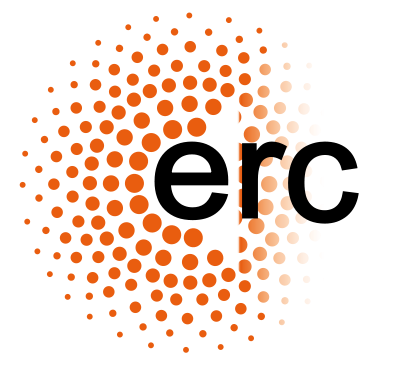 Postdocs positionsThere will be funding for a  Postdoctoral positions  funded by the European Research council ERC Starting grant “Geometric Function theory, inverse problems and fluid dynamics”  directed by Daniel Faraco Length: The grants are planned to start in September 2015, though there is some flexibility in this. . In principle will be one year but the possibility of renovating one year is contemplated,Salary: The salary will  be 50.000 euros a year, according with the usual spanish grants for post doctoral studies.Candidates and Selection: The candidates should have a PHD on   mathematics or physics and backgrounds in analysis, partial differential equations or differential geometry. Relations with the aims of the Project will be appreciated. A CV should be sent as well as a research plan and a  letter of recomendation.  After preselection interviews might be conducted.Deadline:  1st of May. Daniel Faraco HurtadoMain Investigator of the ERC Project GFTIPFD 